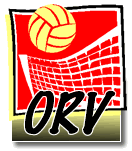    	         Onafhankelijk Recreatief Volleybal BredaINSCHRIJFFORMULIER O.R.V. DAMES COMPETITIE 2017-2018										(per team invullen)	Team Naam: ______________________________________________________
	Klasse Voorkeur: 	1	2	3	4	5	(omcirkel)CONTACTPERSOON:	Naam:			______________________________________________________	Telefoon:		______________________________________________________	E-mail (verplicht)	______________________________________________________	(evt) Mobiel:    	______________________________________________________PENNINGMEESTER:	Naam:			______________________________________________________	E-mail:	                       ______________________________________________________
           Telefoon:		______________________________________________________SPEELGEGEVENS:Speelavond :		___________ dag	Zaal open:	     	___________ uurAanvang inspeeltijd:    	___________ uur	Aanvang wedstrijd:	___________ uur	Adres:			______________________________________________________	Plaats:			______________________________________________________	(evt)Voorkeur(en):	om en om met (de) team(s)		_______________________				dezelfde avond als (de) team(s)	_______________________   niet op de volgende data		_______________________(alléén op de volgende data)		_______________________Inschrijfformulieren dienen uiterlijk  1 augustus 2017 ingeleverd te zijn bij:	e-mail: wedstrijdleiding@orvbreda.nlWildenborgstraat 41				4834 PH  BREDA			 tel.: 076 – 5226804Secretariaat: Bertelsberg 37 4822 SP  Breda  06-18179498NL17INGB0003952367 t.n.v.  O.R.V. BREDA te Roosendaal Ledenministratie: Veenakker 34 4841 NL Prinsenbeek  076-5429630